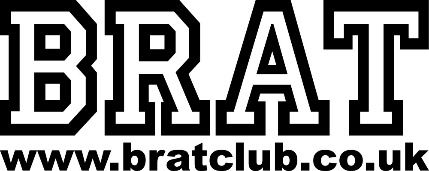 Swimmer Responsibility StatementPlease read and download a copy of the Swimmers Responsibility Statement. The form below confirming that you have done so must be digitally signed and submitted to the BRAT Club before your first swim. You only need to complete the form once.We appreciate that this is a lengthy form, however it lays out all the safety measures in place for your wellbeing and the BRAT Club must have a copy on file before you are able to swim for insurance purposes.Please read slowly and thoroughly, your honesty is crucial whilst forging a way of living with Covid 19. The questions may appear obvious however we must be sure you have read, understand and are taking our measures seriously to ensure the safety of ALL.Be aware of the main symptoms of Coronavirus:a high temperature – you feel hot to touch on your chest or back (you do not need to measure your temperature)a new, continuous cough – coughing a lot for more than is normal for you (if you usually have a cough, it may be worse than usual)a loss or change to your sense of smell or taste – this means you’ve noticed you cannot smell or taste anything, or things smell or taste different to normalTop of FormSwimmers Responsibility StatementThis form must be completed before your first swimName*First LastAre you displaying symptoms of Covid-19? *YesNoIf Yes - please do not come to the venueHave you come into contact with anyone displaying Covid-19 Symptoms? *YesNoIf Yes - please do not come to the venue until you have completed the mandatory self-isolation periodHave you seen a doctor recently regarding Covid-19 symptoms? *YesNoIf Yes - please do not come to the venue until you have completed the mandatory self-isolation periodDo you agree to maintain Covid 19 Social Distancing at all times? *YesNoIf No - please do not come to the siteDo you agree to maintain good hygiene prior to entry to the site and whilst on site? *YesNoIf No - please do not come to the siteSafety and Lifeguarding Team*Taking guidelines from the Resuscitation Council (UK) specific to mitigating risks of infection from Covid 19, the Safety team both land and water based are no longer able to administer rescue breaths on a casualty. If CPR is required chest compressions will be used.
Please note that there is no defibrillator on site. 
In the case of minor injuries safety staff will ask swimmers to administer First Aid to themselves whilst maintaining Covid 19 distancing.
All safety staff will wear full PPE (gloves, mask and apron ) in instances that where it is not possible to maintain social distancing i.e. when administering necessary first aid.
All swimmers to be aware of these significant changes in procedures.
Please acknowledge your awareness by ticking the checkbox and completing the name and date box below I am awareName*First LastDate*Date Format: MM slash DD slash YYYYFacilities*All swimmers must pre book and pay for swim prior to coming to site using the Club Spark system.
Car Parking 
Please park as indicated by the volunteer on duty at the site entrance.
Members of BRAT only are allowed onto the site. Non-swimmers will not be admitted. No spectators are allowed at the site.
Changing to be carried out by or in the car.
Please note that BRAT volunteers on duty are not able to help zip up wetsuits. All changing and shower facilities are closed.
Toilets remain open. Heavily used areas such as cubicles door and handles, flush panels, and toilet door are disinfected regularly. I agreeBittell: Safety Code, Conduct and Waiver DisclaimerParticipating in open water swimming requires fitness and skill. Please confirm that you have done sufficient training to ensure that you are fit enough to cope with the demands of open water swimming and that your technical skills are adequate for the activity.

You accept that taking part is by its nature hazardous and contains certain inherent risks and you accept that you owe a significant duty of care to the BRAT club and other swimmers to act responsibly and follow all safety instructions. This includes but is not limited to following BRAT Swimmers Information Guidance and rules.

I have read, understood and accept BRAT Swimmers Responsibility and Registration Document and agree to abide by it. I agree to adhere to the rules of swimming at the Upper Bittell Reservoir outlined on the BRAT web site and will only enter the water at times authorised by the session Lifeguard. I also accept that open water swimming involves an element of inherent risk including the potential for serious injury and property loss. I take part at my own risk and certify that I am physically fit and capable to do so and have no pre-existing medical conditions that would affect me swimming in open water.

I acknowledge that the BRAT Club has relied on this statement (in its entirety) in accepting my participation in Open Water Swimming at the Upper Bittell Reservoir and that if I was unable or unwilling to agree to all the matters set out above in this statement of responsibility the BRAT Club would not allow me to participate. All statements of fact are true. I AcceptName*First LastAddress*Street AddressAddress Line 2CityCountyPost CodeDate of Birth*Date Format: DD slash MM slash YYYYEmail*Contact Number*Do you have any medical conditions the BRAT club should be aware of? If so, please give details here:If medication is left on lakeside Entry/Exit Point please ensure it is clearly labelled with your name, and what the medication is.Do you have history of seizures?YesNoIf yes please bring a tow float.Emergency Contact / Next of Kin*First LastEmergency Contact Number*Bottom of Form